УТВЕРЖДАЮГлава городского округа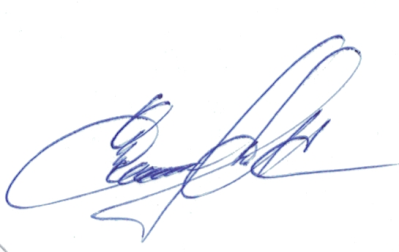  Спасск-ДальнийА.К.Бессонов                                                                                                                                                                                     «14» января 2021 годаПЛАНмероприятий по повышению квалификации муниципальныхслужащих, курирующих вопросы инвестиционной деятельностина 2021г.№ п/пНаименование мероприятияНаименование образовательной организации или организатора мероприятия Название программы обученияМесто и сроки проведения, количество обучающихся Ответственный исполнитель1Дистанционный семинарМинистерство по регулированию контрактной системы в сфере закупок Приморского краяФормирование документов муниципального заказчика в РИС Веб-торгиг. Спасск-Дальний 14.01.2021г.7 человекУправление экономики и муниципального заказа2Интернет- конференцииИндивидуальный предприниматель Алабужев Максим НиколаевичИзменения и практика применения 44-ФЗ и 223-ФЗ в 2021 году»г. Владивосток21.01.20212 человекаУправление экономики и муниципального заказа3Дистанционный семинарПлощадка РТС, УФАС, КазначействоСистема госзакупок на рубеже новаций, итоги 2020 год, план на 2021 год. г. Спасск-Дальний 20.01.2021г.3 человекаУправление экономики и муниципального заказа4Дистанционный семинарООО «Кейсистема»Специфика и проблемы закупок по строительству в рамках реализации нацпроектовг. Спасск-дальний 03.02.2021г.7 человекУправление экономики и муниципального заказа5.ВебинарООО «Консультационный центр «СоветникЪ»Новые правила осуществления муниципального контроля в соответствии с Федеральным законом от 31.07.2020 № 248-ФЗ «О государственном контроле (надзоре) и муниципальном контроле в РФг.Владивосток24.02-25.02.20213 человекаУправление земельных и имущественных отношений6Конференция  ООО «Академия бизнеса и государственной службы»Муниципальный бюджет и муниципальные финансы: новое законодательство и вопросы, связанные с эпидемией коронавирусаг. Екатеринбург   18.02.-19.02.20211 человекФинансовое управление7Повышение квалификацииАвтономная некоммерческая организация дополнительного профессионального образования «Национальный технологический университет» (АНО ДПО «НТУ»),Профессиональная переподготовка по курсу «Коррекционная педагогика и специальная психология: Дефектология»,520 ч.г. Москва24.02.-30.06.20211 человекУправление образование8Дистанционный семинарАгентство проектного управления Приморского краяОрганизация проектной деятельности в муниципальном образованииг. Арсеньев17.02.2021г.5 человекУправление экономики и муниципального заказа9Дистанционный семинарОбщество с ограниченной ответственностью «Институт Территориального Планирования «Град»Градостроительная деятельность и управление развитием территории»г.Омск01.03.2021г. по 05.03.2021г2 человекаУправление градостроительства10СеминарГруппа компании «Алмаз»Актуальные изменения законодательства в сфере розничной торговлиг.Спасск-Дальний16.04.20215 человекУправление экономики и муниципального заказа11Повышение квалификацииОбразовательное учреждение «Межрегиональный информационно-экономический правовой центр»Деятельность органов опеки и попечительствав развитии семейных форм устройства детей сирот и детей оставшихся без попечения родителейг. Санкт-Петербург11.05.-22.05.2021гОтдел опеки и попечительства12СеминарООО «РТС-ТендерИзменения в законодательстве о контрактной системе. Запрос котировок в электронной форме. Электронное актирование.г. Спасск-Дальний, 21.05.2021г.15 человекУправление экономики и муниципального заказа13Вебинар- повышение квалификацииАНО «Межрегиональный центр делового и профессионального образования»Государственная политика в сфере опеки и попечительства в 2021 году: этапы реализации, перспективные задачи, новые правила усыновления и опеки».г. Спасск-Дальний 07-08.06.2021г.1 человекОтдел опеки и попечительства14Повышение квалификацииФедеральное государственное автономное образовательное учреждение высшего образования «Дальневосточный федеральный университет» (ДВФУ),Профилактика терроризма.г.Владивосток  с 07.06.2021 по 11.06.2021 г.1 человекЗаместитель главы Администрации городского округа Спасск-Дальний15Повышение квалификацииАвтономная некоммерческая образовательная организация «Краевой центр по охране труда»Охрана труда для руководителей и специалистовг. Спасск-Дальнийс 22.03.-18.05.20215 человекАдминистративное управление16Повышение квалификации Центр подготовки руководителей цифровой трансформации  ВШГУ  РАНХ и ГС  «Цифровая трансформация и цифровая экономика: технологии и компетенции  г. Спасск-Дальний60 часов с 19.04.- 19.06.20211 чел.Управление экономики и муниципального заказа17Повышение квалификации Центр подготовки руководителей цифровой трансформации  ВШГУ  РАНХ и ГС  «Цифровая трансформация и цифровая экономика: технологии и компетенции  г. Спасск-Дальний60 часов с 06.09.- 31.10.20211 чел.Управление земельных и имущественных отношений18семинарМинистерство строительство Приморского края, КГБУ «Центр развития территорий»Ведение государственной информационной системы обеспечения градостроительной деятельности г. Владивосток06.08.20213 челУправление градостроительства19Онлайн-конференцияЭлектронная торговая площадка России «РТС-тендер».Второй оптимизационный пакет. Как работать в 2022 году г. Спасск-Дальний 05.10.-08.10. 202110 человекУправление экономики и муниципального заказа